Павлодар облысының бiлiм беру басқармасы, Павлодар қаласы бiлiм беру бөлiмiнiң«Павлодар қаласының №8 сәбилер бақшасы» коммуналдық мемлекеттiк қазыналық кәсiпорны«Өзін-өзі бағалау» барысындағы оқу-әдістемелік жұмысыныңсараптамасыПавлодар қаласы, 2023 жылМазмұны1-БӨЛІМЖалпы мектепке дейінгі ұйым туралы ақпараттық анықтамаПавлодар облысының бiлiм беру басқармасы, Павлодар қаласы бiлiм беру бөлiмiнiң«Павлодар қаласының №8 сәбилер бақшасы» коммуналдық мемлекеттiк қазыналық кәсiпорныОрналасқан жері:	Қазақстан РеспубликасыПошта индексі	140000Мекен-жайы	  Павлодар қаласы, Айманова  көшесі, 22 Заңды тұлғаны қайта тіркеу нөмірі		         №15442-1945-МК БСН			080840005499Тұрақты  жер пайдалану акты	№ 0247662Жер учаскесінің кадастрлық нөмірі			   14:218:001:994Медициналық қызметпен		ҚР Денсаулық сақтау министрлігі айналысуға	«Медициналық және фармацевтикалықбақылау комитетінің Павлодар облысы бойынша департаменті» республикалық ММ денсаулық сақтау басқармасылицензия №00899DS03.02.2010                    Санитарлық- эпидемиологиялық	                                  2009 жылғы 20 сәуір №403 қорытынды                    Электронды мекен-жай:      	                      sad8@goo.edu.kzҒимараттың салынған жылы	1973 жылыҚайта ашылған жылы	2009 жылыМеншік нысаны	МемлекеттікЖалпы ауданы	1952,1Жобалық қуаты	200Тәрбие беру тілі	қазақБасшы:                                                                                                   Жетпіс Маржангүл ЖетпісовнаТелефон:	8(7182)642751Балалар контингенті –	205Жалпы мектепке дейінгі ғимарат	2 қабаттан құралған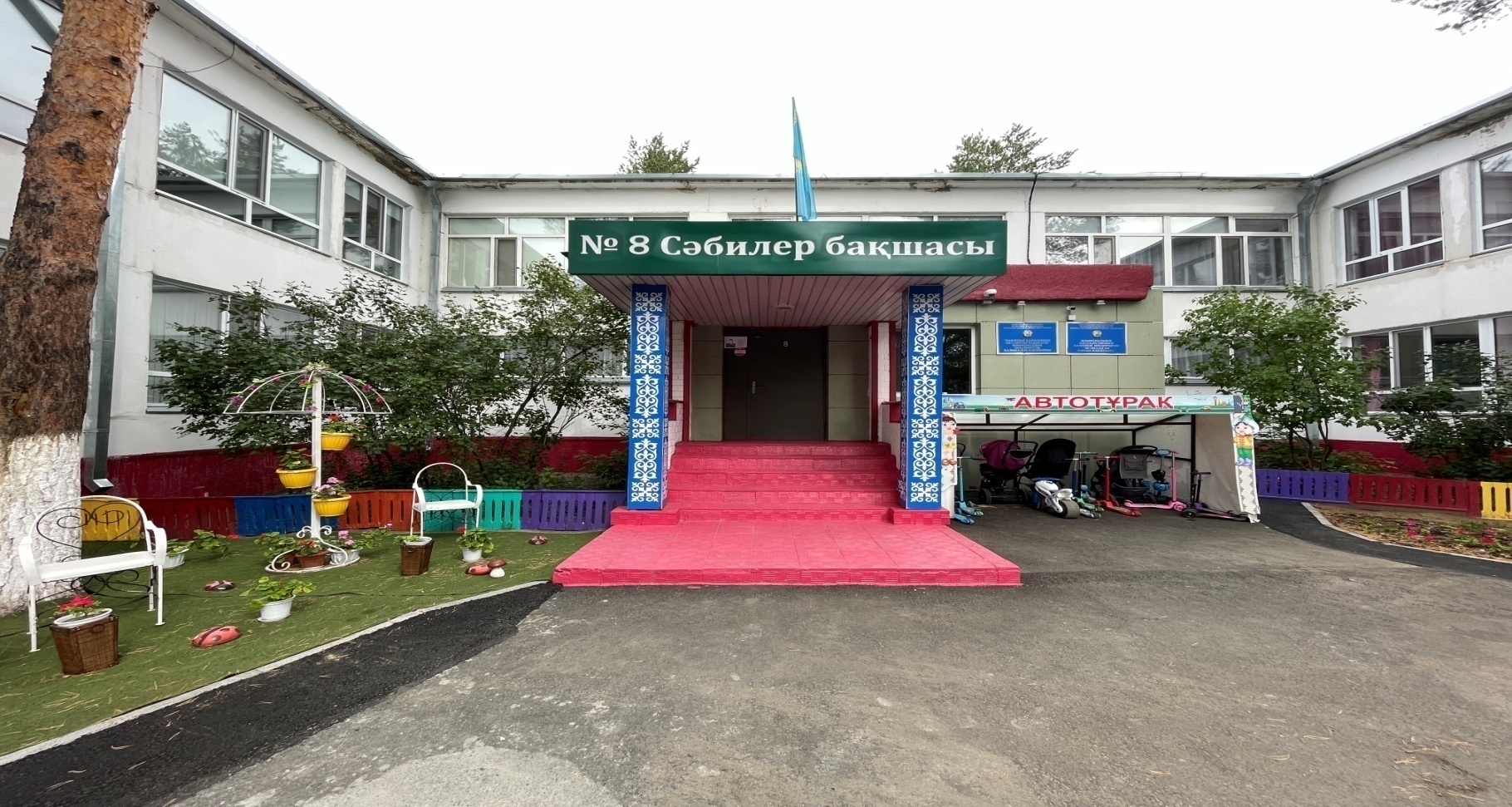 Жалпы мектепке дейінгі ұйым туралы мәліметПавлодар облысының бiлiм беру басқармасы, Павлодар қаласы бiлiм беру бөлiмiнiң «Павлодар қаласының №8 сәбилер бақшасы» коммуналдық мемлекеттiк қазыналық  кәсiпорны (бұдан әрі - Кәсіпорын)  ұйымдық-құқықтық нысанындағы мемлекеттік кәсіпорынның жедел басқару құқығында заңды тұлға болып,  Павлодар облысы қаржы басқармасының 2021 жылғы «05» қаңтардағы бұйрығымен бекітілген Жарғысы негізінде әрекет етеді.Кәсіпорын Павлодар қаласы әкімдігінің 2008 жылғы 18 шілдесіндегі «Павлодар қаласы әкімдігі Павлодар қаласынбілім беру бөлімінің Павлодар қаласының №8  сәбилер бақшасы»мемлекеттік қазыналық коммуналдық кәсіпорны туралы №938/18 қаулысына сәйкес құрылды,  Павлодар облысы   әкімдігінің 2020 жылғы 23 желтоқсандағы « Коммуналдық меншіктің кейбір мәселелері туралы» №276/5 қаулысына сәйкес атауы өзгертілді.Кәсіпорынның құрылтайшысы жергілікті атқарушы орган – Павлодар облысының әкімдігі, болып табылады. 	Кәсіпорынның дербес балансы, заңнамаға сәйкес банктегі шоттары, Қазақстан Республикасының Елтаңбасы бейнеленген және кәсіпорынның атауымен мөрі бар.	Кәсіпорын өз қызметін мектепке дейінгі тәрбие мен білім беру саласында жүзеге асырады.Мектепке дейінгі тәрбие мен білім беру саласында мемлекеттік саясатты іске асыру Кәсіпорын қызметінің мақсаты болып табылады.Кәсіпорын мүлкі құны өз балансында көрсетіліп Кәсіпорынның активтерінен құрылады.Құрылтай құжаттары, білім беру ұйымы қызметінің ішкі тәртібін регламенттейтін құжаттар, өкімдік құжаттар, оның ішінде:заңды тұлғаны мемлекеттік қайта тіркеу туралы куәлік, 2011ж 23.02. алғашқы тіркеу күні,2021 жылғы 18 қаңтардағы екінші тіркеу күні №15442-1945-МК, бизнес – сәйкестендіру нөмірі-080840005499;2021 жылғы 05 қаңтардағы Жарғысы;хабарлама KZ75RVK00028237 мектепке дейінгі тәрбие мен оқыту саласындағы қызметті жүзеге асырудың басталғаны туралы, берілген күні: 25.01.2021 жыл ;медициналық қызметпен айналысуға	ҚР Денсаулық сақтау министрлігі Медициналық және фармацевтикалық бақылау комитетінің Павлодар облысы бойынша департаменті " Республикалық ММ денсаулық сақтау басқармасының лицензиясы  №00899DS 2010жылғы 3 ақпан;Жылжымайтын мүлікке тіркелген құқықтар (ауыртпалықтар) туралы № 09/218.13-1/27113 анықтама негізінде жедел басқару құқығында келесі жылжымайтын мүлік объектілері бекітілген: бастапқы объект-ғимарат кадастрлық нөмірі: (14:218:001:994:1), жалпы ауданы 1752 м2, жер учаскесінің кадастрлық нөмірі: (14 – 218 - 001-994), жалпы ауданы 1952,1 га.	Алқалық басқару органдары бекітілген ережелерге сәйкес жұмыс істейтін, сәбилер басшысы бекіткен педагогикалық кеңес, шығармашылық бірлестіктер болып табылады.(Құжаттардың көшірмелері қоса беріледі)          2022-2023 оқу жылында  Павлодар қаласының № 8 сәбилер бақшасы 8 топ жұмыс атқарады, 205  бала тәрбиеленуде.  Ұйымның басқаруы «Білім туралы» Қазақстан Республикасының Заңы     2007 жылғы 27 шілдедегі № 319, «Қазақстан    Республикасындағы баланың құқықтары туралы»  Қазақстан  Республикасының  2002  жылғы 8 тамыздағы N 345 II Заңдарына, «Мектепке дейінгі ұйымдар қызметінің үлгілік қағидаларына» Қазақстан Республикасы Білім және ғылым министрінің Қазақстан Республикасы Білім және ғылым министрінің 2018 жылғы 30 қазандағы № 595 бұйрығына Қазақстан Республикасы Білім және ғылым министрінің 2020 жылғы 18 мамырдағы №207бұйрығымен өзгерістер мен толықтыруларына сәйкес бекітілген және сәбилер бақшасының жарғысына сәйкес жүргізіледі. Басқару органдары педагогикалық және әдістемелік кеңес болып табылады. Ұйымның ішкі құжаттары мемелекеттік тілде келісілген істер номенклатурасына және Қазақстан Республикасы Үкіметінің «Мемлекеттік және мемлекеттік емес ұйымдарда құжаттама жасау, құжаттаманы басқару және электрондық құжат айналымы жүйелерін пайдалану қағидалары» 2018 жылғы 31 қазандағы №703 Қаулысына сәйкес жүргізіледі.Мөр және штамп «Қазақстан Республикасындағы тiл туралы» Қазақстан Республикасының 1997 жылғы 11 шiлдедегі N 151 Заңының 21 бабына сәйкес. Ұйым қызметкерлерінін еңбек кітапшаларын жүргізу және сақтау «Еңбек кітапшаларының нысанын, оларды жүргізу және сақтау қағидаларын бекіту туралы» Қазақстан Республикасы Денсаулық сақтау және әлеуметтік даму министрінің 2015 жылғы 30 қарашадағы № 929 бұйрығына сәйкес.Штат кестесі және педагогтердің жүктемесі басшымен және Павлодар қаласының білім   бөлімінің басшысымен бекітілген.  2022-2023 оқу жылында педагогтер құрамы – 22 қызметкерден тұрады.                                                              2-БӨЛІМІ Мектепке дейінгі мекеменің кадрлық құрамыӘкімшіліктің негізгі жұмысының бірі кадрлардың құрамын бекіту және олармен сапалы жұмыс жүргізу. «Білім туралы» 2007 жылғы 27 шілдедегі Қазақстан Республикасының Заңына және ұйымның жарғысына сәйкес басшы педагогикалық кадрларды еңбек шарты бойынша қабылдайды.Оқыту	-	тәрбиелеу	үрдісін	сапалы	жүргізу	мақсатында	балабақша	барлық педагогикалық кадрлармен қамтамасыз етілген. Қазіргі уақытта балабақшада 22 педагог: басшы, әдіскер, педагог-психолог, педагог-логопед ән-күй жетекшісі, дене тәрбиесінің нұсқаушысы, 16 тәрбиеші еңбек етеді. Балабақша штаттық кестеге сәйкес педагогикалық кадрлар 100% қамтамасыз етілген. Оқу жүктемелері мектепке дейінгі ұйымның нормасына сәйкес.2022-2023 оқу жылдарында педагогтардың сапалық деңгейіПедагог қызметкерлерді аттестаттаудың негізгі мақсаты-білім беру саласында қызметкерлердің педагогикалық шеберлігін жетілдіру, ең үздік инновациалық педагогикалық тәжірибені жалпылау және кеңінен тарату.Педагогтердің әдістемелік-зерттеу әрекетін ынталандыру, талантты педагогтерді анықтау, оларды қолдау және мадақтау, педагог - зерттеуші еңбегінің беделін арттыру, педагогикалық тәжірибені жалпылау түрлерін жетілдіру, педагогтердің әдістемелік және практикалық қызметін насихаттау болып табылады.Педагог қызметкерлерді аттестаттау Ережесіне сәйкес аттестация 5 жылда бір рет өткізіледі. Аттестацияның мақсаты: педагог қызметкерлердің еңбегін тиімді бағалау жүйесін құру, олардың кәсіби өсуіне көмек көрсету, біліктіліктерін үздіксіз көтеру, еңбек нәтижесін көрсету. Педагогтер біліктілік санаттарын құрылған кестеге сай әр бес жыл сайын көтереді немесе растайды.Кестеде көрсетілгендей, педагогтердің сапалық құрамындағы біліктілік санаттарының өзгерістерін көруге болады.Алдағы жарты жылдықта 1 педагог – « педагог – модератор »,                      1 педагог- «педагог-сарапшыға»  үміткер.Педагогтердің жас шамасы бойынша құрылымы2022 – 2023 оқу жылында 20 жастан 30 жасқа дейінгі педагогтар – 27%; 31 жастан 40 жасқа дейін – 27%, 41 жастан – 50 жасқа дейін – 27% құрайды. Осылайша, ұжымда жас педагогтермен тәжірибелі педагогтар жұмыс жасауда.Педагогтардың еңбек өтілі бойынша мәлімет2022 – 2023 оқу жылында ең көп топты 10 және 20 жылға дейінгі жұмыс өтілі бар педагогтер жалпы 60% құрайды.Педагогтердің білім деңгейі2022 – 2023 оқу жылында педагогикалық кадрлар арасында 64% жоғары педагогикалық білімі бар, оның ішінде мектепке дейінгі – 9%. Педагогтердің 45% орта – арнайы білімі бар, оның ішінде мектепке дейінгі – 23%. Осылайша, педагогтердің 100%   педагогикалық білімі бар. Бұл кестелер соңғы жылдары мектепке дейінгі білім беру саласындағы балабақша педагогтерінің білім деңгейі артып келе жатқанын көрсетеді. Педагог қызметкерлерді аттестаттау ережелеріне сәйкес балабақша педагогтері жыл сайын жоспар бойынша аттестаттаудан өтеді.Педагогикалық кадрлардың біліктілігін арттыруПедагог кадрлардың біліктілігін арттыру – кәсіби оқыту нысаны. Білім алушыларға ұйымдастырылған іс әрекеттерді беру мен оқыту сапасын арттыру үшін педагогтер өзінің кәсіби білімі мен іскерлігін үздіксіз жетілдіріп отырады.Балабақшада біліктілік арттыру курстарынан өту кестесі әрбір оқу жылының басында бекітілген, ұжым басшысының қолымен және ұйым мөрімен расталған.Кадрлармен жұмыс жүргізу барысында міндетті түрде педагогтердің кәсіби құзіреттіліктерін көтеруге, шығармашылық бастамашылдықтарын дамытуға, жаңа педагогикалық технологияларды ізденуге және меңгеруге көңіл бөлінеді. Соңғы 3 жыл ішінде педагогтар педагог біліктіліктерін арттыру курсынан өтті, куәліктері бар.бөлім. Мектепке дейінгі ұйымның балалар контингентіМектепке дейінгі ұйым қызметін 2020 жылдан бастап 2023 жылдың сәуір айына дейін автоматтандырылған «indigo24.kz» порталы арқылы жүзеге асырылды. Ал 2023 жылдың 11 мамыр айынан бастап автоматтандырылған «balabaqsha.snation.kz» порталы арқылы жүзеге асырылады. Балалардың мектепке дейінгі ұйымға түсуі «balabaqsha.snation.kz» бағыты бойынша қабылданады. Әр бір балаға жеке іс құжаттары рәсімделеді, оның құрамына жолдама, баланы МДҰ-ға қабылдау туралы ата-ананың өтініші, МДҰ мен ата-ана арасындағы келісім-шарт, педиатр-дәрігердің анықтамасы балалардың тізіміне сәйкес жеке папкада жинақталған. Жолдамаларды тіркеу журналы, балалар қозғалыс кітабы, балалар қозғалысы бойынша бұйрықтар, ата-аналар келісім-шарттарын тіркеу журналы жүргізіледі. Балабақшада жоспарлы 200 бала қамтылған, 8 топ жұмыс істейді. Топтардың жұмыс тәртібі сағат 7.00-ден 19.00-ге дейін.Балалардың тізімдік құрамыТәрбиеленушілердің ұлты туралы мәліметТәрбиеленушілердің басым саны қазақ ұлтының  балалары,	басқа ұлт өкілдері мемлекеттік бақшаға қатысуы өсу динамикасымен байқалады.Тәрбиеленушілердің жынысы туралы мәліметОсы  жылдықта ұлдардың саны қыздарға қарағанда басым екені байқалды.Балалардың денсаулығы туралы мәліметтерБалалардың балабақшаға қатысу көрсеткіші олардың жиі ЖРВ, ЖРА ауруларымен ауруы қазіргі уақытта жиілеп кетті. Аурудың алдын алу шаралары қатаң түрде бақылауға алынып, барлық сақтық шаралар қолданылады және шынықтыру-сауықтыру шаралары жүзеге асырылуда.Балалардың балабақшаға қатысуы туралы мәліметБалалардың денсаулық туралы мәліметіТөмендегі кестеде балабақша тәрбиешілерінің бір жылда қатысқан шаралары көрсетілген.2022-2023  оқу жылдар аралығында тәрбиеленушілердің халықаралық, республикалық және облыстық зияткерлік                              конкурстардың жеңімпазыдары мен жүлдегерлері           Қорытынды: Балабақша тәрбиеленушілері облыстық  зияткерлік конкурстар мен іс-шараларға белсенді қатысады, бұл жұмыс ата-аналардың балабақшамен бірлескен жұмыстың нәтижесі және ата-аналардың тәрбие жұмысындағы белсенділік көрсеткіші болып табылады. Сонымен қатар алдағы жылдары жергілікті байқауларға белсенді қатысу жоспарда.Біздің тәрбиеленушілеріміз  облыстық және қалалық зияткерлік байқаулар, марафондарға іс-шараларға белсенді қатысады.IV бөлім. Оқу әдістемелік жұмысыҚР Мемлекеттік жалпыға міндетті білім беру стандартын қолдану барысыБалабақшаның жылдық жұмыс жоспары педагогикалық кеңестің шешімімен бекітілген, басшының қолымен, мөрмен куәландырылған.Балабақшаның әдістемелік жұмысы білім беру мен тәрбиелеу процесін жетілдіруге, балалардың жеке ерекшеліктері мен білім алу қажеттіліктерін ескере отырып, олардың жеке тұлғасының үйлесімді дамуына жағдай жасауға және инновациялық әрекеттерді дамытуға, жаңа буын педагогтердің кәсіби дағдыларын қалыптастырып жетілдіруге бағытталғанӘдістемелік жұмыстың негізгі бағыттары:нормативтік құжаттармен жұмыс;диагностикалық жұмыс;педагогтардың өзін-өзі тәрбиелеу бойынша жұмыс;сараптамалық сертификаттау жұмыстары;педагогтардың тәжірибесін жалпылау;жас маман келген педагогтармен жұмыс;педагогикалық кеңестер, семинарлар, әдістемелік кездесулер және т.б. ұйымдастыру;түрлі байқаулар  ұйымдастыру;эксперименттік - ізденушілік, эксперименттік, инновациялық қызметті әдістемелік қамтамасыз ету;әр түрлі кәсіби шеберлік деңгейіндегі педагогтармен жұмыс;әдістемелік қызметтің қызметін талдау.Педагогтармен әдістемелік жұмыс келесі практикалық мәселелерді шешуге бағытталған:педагогтардың қарым-қатынас кезеңінде олардың кәсіби өсуін, кәсіби дамуын және кәсіби мәдениетін жүйелі ұйымдастыру мен әдістемелік қолдау, олардың шығармашылық өсуіне, өзін- өзі жүзеге асыруға, өзін-өзі тәрбиелеуге ықпал ету;педагогикалық қызметкерлермен әдістемелік жұмыстың жағдайына байланысты оқу қызметінің тиімділігін зерттеу, талдау және бағалау;мектепке дейінгі баланы оқыту мен тәрбиелеудегі үздік инновациялық педагогикалық тәжірибені анықтау, жалпылау, тарату;ақпараттық-аналитикалық қамтамасыз ету жүйесін жетілдіру, инновациялық және заманауи білім беру технологияларын енгізуді әдістемелік қамтамасыз ету;әлеуметтік серіктестік негізінде мүдделі мекемелердің мамандарымен өзара әрекеттестікті күшейту;педагогикалық кадрлармен жұмысты ұйымдастырудың диагностикасының нәтижелері мен әкімшілік немесе басқа да оқу процесін жүзеге асырудағы кемшіліктерді ескере отырып, реформаланған білім беру жүйесін дамытудың мақсаты мен міндеттеріне сәйкес әдістемелік қызметті жоспарлау, бақылау.Әдістемелік іс –шаралардың түрлері:ұйымдастырушылық және әдістемелік қызмет;оқу -әдістемелік қызмет;ғылыми -зерттеу қызметі;педагогикалық ұжыммен жеке жұмыс және олардың өзін-өзі тәрбиелеуі;ақпараттық -талдау қызметі;диагностика; Сауықтыруәдістемелік бақылау.           Балабақшаның әдістемелік жұмыс негізгі бағыттары: нормативтік құжаттармен жұмыс; диагностикалық жұмыс; педагогтардың өзін-өзі жетілдіру бойынша жұмыс; сараптамалық жұмыс; педагогтардың озат педагогикалық тәжірибесін жалпылау; жас мамандармен жұмыс; педагогикалық кеңестер, семинарлар, әдістемелік отырыстар және т.б; байқаулар ұйымдастыру және қатысу; эксперимент-іздеушілік инновациялық қызметті әдістемелік жағынана қамтамасыз ету; әр түрлі кәсіби шеберлік деңгейдегі педагогтармен жұмыс; әдістемелік қызметті талдау. Педагогтармен әдістемелік жұмысы келесі мәселелерді шешуге бағытталған: педагогтардың қарым-қатынас кезеңінде олардың кәсіби өсуі, кәсіби дамуы және кәсіби мәдениетін жүйелі ұйымдастыру мен әдістемелік қолдау, олардың шығармашылық өсуіне, өзін-өзі жүзеге асыруға, өзін-өзі жетілдіруге ықпал ету; педагогикалық қызметкерлермен әдістемелік жұмыстың жағдайына байланысты оқу қызметінің тиімділігін зерттеу, талдау және бағалау; мектепке дейінгі баланы оқыту мен тәрбиелеудегі үздік инновациялық педагогикалық тәжірибені анықтау, жалпылау, тарату; ақпараттық- аналитикалық қамтамасыз ету жүйесін жетілдіру, инновациялық және заманауи білім беру технологияларын енгізуге қамтамасыз ету; әлеуметтік серіктестік негізінде мүдделі мекемелердің мамандарымен өзара әрекеттестікті нығайту; әдістемелік іс- шараларды түрлендіру. Балабақшадағы білім беру процесінің сапасына педагогтердің кәсіби және жеке дамуы әсер етеді. Педагогтердің шеберлігін арттырудың әртүрлі формалары бар. Семинарлар-практикумдар, кеңестер, өзара қатысу және сабақтарды талдау сияқты жұмыс түрлері пайдаланылады, жаңа технологиялар, әдістемелер енгізіледі, шығармашылық топтар жұмыс істейді, жас кадрлармен жұмыс жүргізіледі. Әдістемелік бірлестік, шығармашылық топ, жас мамандармен жұмыс жүргізіледі. Оқу жылына қойылған міндеттер әдістемелік жұмыстың түрлі формаларда шешіледі: педагогикалық сағаттар, педагогикалық кеңес, семинар-практикумдар, кеңестер, ашық сабақтар, шебер-сыныптар, іскерлік ойындар. Осы міндеттерді іске асыру барысында келесі іс-шаралар ұйымдастырылды: спорттық жарыстар, музыкалық мерекелер, ойын-сауық, ертеңгіліктер, тақырыптық көрмелер және балалар қолөнері, жобалық іс-шаралар. Бағаланатын кезеңдегі ұйымдастырушылық- педагогикалық қызмет бөлімі бойынша жылдық жоспардың орындалуының тиімділігі айқын. Ата-аналар қауымдастығымен жұмыс істеудің тиімді жүйесі бар, оған ұйымдастырудың қызықты нысандары кіреді. Ата-аналарға шаралар, сұхбат, сауалнама, жиналыстар, кеңестер жүргізеді. Пандемия кезіндегі шектеулерге байланысты іс-шараларды онлайн режимде өткізілуде. Ата-аналар ұжым ұсынған барлық іс-шараларға: көрмелерге, конкурстарға, марафондарға, акцияларға, олимпиадаларға, жобалық қызметке және т. б. белсенді қатысады. Ата-аналармен жұмыс ашықтық, сенім, қол жетімділік, бірлік қағидаттарына және жылдық жоспарға сәйкес құрылады.Қазіргі уақытта педагогикалық ұжым педагогикалық тәжірибені жалпылау, әр педагогтың кәсіби шеберлігін арттыру, шығармашылық әлеуетін дамыту міндеттерін шешеді.Вариативтік бөлім жыл сайын оқу жылының басында педагогикалық кеңесте қарастырылып, іске асырылады.2022-2023 оқу жылыОртаңғы топтары: жалпы 1 сағат, оның ішінде «Сиқырлы қағаз» 1 сағат;Ересек тобы: жалпы 2 сағат, оның ішінде «Сиқырлы қағаз» - 2 сағат. Мектепалды топтары: жалпы 3 сағат, оның ішінде «Сиқырлы қағаз» - 2 сағат, «Өлкетану» - 1 сағат.                    Жылдық мақсат пен міндеттер негізінде вариативті компоненттің оқу бағдарламалары                           педагогикалық кеңесте қаралып бекітілді.                                                                                                                                                                                                                                                                                                                                                                                                              Балабақшаның	жылдық	жұмыс	жоспарлары	педагогикалық	кеңестің	шешімімен                                                                                                                                                                                                                                                                                                                                                                                                                                    бекітіледі.Әдістемелік жұмыс келесі бағыттарда жүзеге асырылады: нормативтік құжаттармен жұмыс; диагностикалық жұмыс; педагогтардың өздігімен білім жетілдіру жұмысы; аттестаттау жұмыстары; педагогтердің тәжірибесін жалпылау; жас және жаңадан келген педагогтермен жұмыс; педагогикалық кеңестер, семинарлар, әдістемелік кездесулер және т.б. ұйымдастыру; түрлі байқаулар ұйымдастыру; эксперименттік-ізденушілік, эксперименттік, инновациялық қызметті әдістемелік қамтамассыз ету.Педагогтердің әзірлеген бағдарламалары мен әдістемелік құралдары       Аталған әдістемелік жинақтар мен құралдар баланың жан-жақты дамуына бағытталған. Әр педагог өз әзірлемелерінде баланың танымын, сөздің мағынасын түсінуге, денсаулығына басты назар аударуда. Сонымен қатар алға қойған мақсатта ұлттық құндылықтарды меңгерту жоспарлануда.Рухани жаңғыру бағдарламасын іске асыру«Рухани жаңғыру» идеясы атамекенмен ұлттың бір болуын, ұрпақ пен туған жердің үнемі байланысуын, адам мен табиғаттың тұтастығын негіздейді.Осыны негізге ала отырып балабақша ұжымы балалармен жұмыста «Мемлекеттік тіл-менің тілім», «Елім менің Қазақстан» тақпақтар сайысы, «Қазақстан менің мақтанышым» тақырыптық сабақтар ұйымдастырылады. Рухани жаңғыру бағдарламасы негізінде ұлттық бұрыш пен домбыра, тоғызқұмалақ кабинеттері ашылды. Мектепалды топтары үшін ұлттық құндылықтар мәлімет қабырғасы жасалынды.Жылдық жоспарға педагогтар және ата аналармен жұмыс түрлері еңгізілді.                    Облыстық«Көркем сурет мұражайы», «Ж.Аймауытов атындағы қазақ драм театры»,                    облыстық кітапханамен тығыз байланыс жасап, сабақтастық жұмыстар жүргізілуде.                    «Адам құқығы ата- бабалар өсиеті» тәрбие сағаты, «Қазақстан ата жұртым, қасиетті ана тілім»                    -акция көркем сурет мұражайы Рухани жаңғыру бағдарламасы аясында жоспарынды:                    «Тоғызқұмалақ-2022»- спорттық   сайыс,   «Менің   туған   өлкем»   -   сурет   көрмесі,                    «Ұлттық   бұйымдар»   көрмесі,«Тәуелсіздік тұғырым»- ертеңгіліктер, Ұлттық ойындар                    «Ханталапай», «Асық ату», «Домбырам  сыңғырла-2023», «Наурыз келді», атты іс шаралар                    атқаруда. Рухани жаңғыру ұлттық кодты сақтаумен бірге ұлттық бірегейлікті сақтауды да талап                     етеді. Ұлттық салт-дәстүріміз, тіліміз бен музыкамыз, әдебиетіміз, жалпы ұлттық рухымыз әр                     баланың бойында мәңгі қалуына отбасынан, балабақшадан басталады. Сол себепті                  «Рухани жаңғыру» аясында балабақшамызда 2021 жылы14 желтоқсанда «Асық» кабинеті ашылды. Асық технологиясы арқылы балалардың ойлау қабілеті, қол моторикасы, зейіні дамытады. Асық арқылы балалар санауға, сурет салуға, сөз, сөйлем құрастыруға үйренеді. Балаларды эстетикалық және адамгершілік тұрғысынан дамытуға, шығармашылық қабілеттерін ашуға және анықтауға ықпал етеді. Педагогикалық ұжым «Рухани жаңғыру», «Мәңгілік Ел» азаматтық-патриоттық жобаларын іске –асыруда.Қорытынды: балабақшада оқу процесін ұйымдастыруға қажетті барлық нормативтік құжаттар бар. Даму бағдарламасы – 2020 – 2025 жылдар аралығындағы балабақша ұжымы қызметінің мақсаттарын, негізгі міндеттерін, күтілетін нәтижелерін және негізгі бағыттарын анықтайтын жобасы бар. Педагогикалық кеңестер хаттамаларының дәптері нөмірленген, бекітілген, басшының мөрімен және қолымен куәландырылады.Балабақшадағы педагогикалық құзыреттілікті арттыру үшін әдістемелік сағаттар, ұжымдық көрсетілімдер, педагогикалық шеберлік сайыстар ретінде өткізіледі, жаңадан келген педагогтармен жұмыс жоспары құрылады. Жұмысты зерттеу және балалармен жұмысты ұйымдастыруға көмек көрсету үшін әдістемелік бірлестік жұмыс жоспары бар. Жоспарланған іс- шаралардың тақырыптары өткен жылдағы жұмыстарды талдау кезінде туындаған мәселелерді шешуге бағытталған.Педагогикалық ұжым өз тәжірибесінде келесі инновациялық технологиялардықолдануыОқу жылдары барысында қолданылған инновациялық технологиялары балалардың тілдік-коммуникативтік құзыреттіліктерді дамытады, денсаулық сақтау технологиялары жеке тұлғаның дұрыс дамып қалыптасуыүшін ыңғайлы жағдай жасау болып табылады.V- БӨЛІМ Оқу-тәрбие жұмысыМектепке дейінгі ұйымның басым бағытыМектепке дейінгі ұйымның басым бағыты әлеуметтік-коммуникативтік тәрбие бағытында, сонымен қатар педагогикалық процесті жүзеге асыруда авторлық білім беру бағдарламаларына бағыттау, дамытушы ортаны құру, баланы сәтті әлеуметтендіру және қоршаған әлеммен ойын-сауық, дене шынықтыру, когнитивтілік іс-әрекет түрлерінде таныстыру, ерте білім беру және дамыту топтарын ашу.Балабақшада педагогикалық кеңес туралы ереже бар. Педагогикалық кеңесті өткізу формалары әр түрлі (дөңгелек үстел, шығармашылық зертханалар, іскерлік ойындар, пікірталастар, онлайн, квест). Педагогикалық кеңестер хаттамаларының журналы нөмірленген, парақ саны есепке алынып бекітіледі, басшының мөрімен және қолымен куәлдандырылады.Балабақшадағы педагогикалық құзіреттілікті арттыру үшін әдістемелік сағаттар, ұжымдық көрсетулер, педагогикалық шеберлік сайыстары өткізіледі, жаңадан келген тәрбиешілермен жұмыс жоспары құрылған. Жұмысты зерттеу және балалармен жұмысты ұйымдастыруға көмек көрсету үшін әдістемелік бірлестік жұмыс жоспары құрылды. Жоспарланған іс - шаралардың тақырыптары өткен жылдағы жұмыстарды талдау кезінде туындаған мәселелерді шешуге бағытталған.Психологиялық – педагогикалық қолдау консилиумының жұмысы«Павлодар қаласының №8 сәбилер бақшасы» психологиялық-педагогикалық қолдау жүйесінің негізі: әр түрлі даму кезеңдеріндегі балалардың жас ерекшеліктері; психологиялық- педагогикалық қызмет бағыттары болып табылады.Бүгінгі таңда «Павлодар қаласының №8 сәбилер бақшасы» үшін психологиялық- педагогикалық қолдау балалармен түзету - дамыту жұмыстарының әр түрлі әдістерінің жиынтығы ғана емес, сонымен қатар баланы дамыту, оқыту, тәрбиелеу, әлеуметтендіру мәселелерін шешуде қолдау мен көмек көрсетудің кешенді технологиясы, ерекше мәдениеті болып табылады.Педагогтер диагностика, кеңес беру, түзету әдістемелерін меңгерген, проблемалық жағдайларды жүйелі талдау, оларды шешуге бағытталған қызметті бағдарламалау және жоспарлау, осы мақсатта білім беру процесіне қатысушыларды (бала, ата-аналар, педагогтар, әкімшілік) бірлесіп ұйымдастыру қабілетіне ие.Сүйемелдеудің тиімді жүйесін құру «Павлодар қаласының №8 сәбилер бақшасының» білім беру ортасы ішінде балаларды дамыту және оқыту мәселелерін шешуге мүмкіндік береді.Тәрбиеші және мамандар бірлесіп жұмыс істейді. Олар бірге психологиялық - педагогикалық қолдаудың ең ұтымды бағдарламасын жасайды, баланың жеке мүмкіндіктерін, қалауы мен мүдделерін ескере отырып дидактикалық материалды таңдайды. Бірыңғай жұмыс бағдарламасын жасай отырып, тәрбиеші және мамандар бірлескен қызметте серіктес болады.«Павлодар қаласының №8 сәбилер бақшасы» психологиялық - педагогикалық жұмысындағы ең маңызды және басым бағыттар таңдалды: балалардың психологиялық денсаулығы және баланың құқықтарын қорғау; әр баланың толыққанды психикалық және тұлғалық дамуына барынша ықпал ету; балалардың мектепке дейінгі балалық шақтың негізгі тұлғалық істерін дамыту бойынша тәрбиешілермен профилактикалық жұмыс; психосоматикалық аурулардың алдын алу ретінде балабақшада эмоционалды, психологиялық жайлылықты қалыптастыруға назар аудару;«Павлодар қаласының №8 сәбилер бақшасы» барлық қызметкерлерін балалармен қарым-қатынасты толыққанды дамытуға үйрету; балаларды дамудың жаңа әлеуметтік жағдайына дайындау; балалардың дамуының зерделеу (диагностикалау); ерекше оқыту бағдарламалары мен олардың қызметін ұйымдастырудың арнайы нысандарына мұқтаж балаларға көмек көрсету; Қызметкерлер, ата-аналар баланың даму заңдылықтарында, сондай-ақ балаларды оқыту және тәрбиелеу мәселелерінде психологиялық құзыреттілігін арттыруғажәрдемдесу; Балабақша жұмысында инновациялық өзгерістер болған сәттерде балалардың дамуы мен тыныс-тіршілігі үшін оңтайлы жағдайлар жасауға қатысу.Қорытынды: «Павлодар қаласының №8 сәбилер бақшасы» психологиялық-педагогикалық сүйемелдеу кешенді технология, баланы дамыту, оқыту, әлеуметтендіру міндеттерін шешуде қолдау мен көмек көрсетудің ерекше мәдениеті ретінде әрекет етеді.Жас педагог мектебіЖас педагогтердің шығармашылық қабілетін арттыру мақсатында "Жас педагог мектебі" (ЖПМ) жұмыс істейді. Жас педагогтермен жұмыс Қазақстан Республикасының 27.07.2007 жылғы «Білім беру» Заңың басшылыққа ала, педкеңестің шешімімен құрылған «Жас педагогтер мектебі» (ЖПМ) Ережесі негізінде атқарылады.Жас мамандармен "Жас педагог мектебі" жылдық жұмыс жоспарына сәйкес жүргізіледі. Жылдық жұмыс жоспарына жас педагогтердің кәсіби шеберлігін арттыру бойынша жұмыс енгізілген, тәлімгерлік бекітілген.ЖПМ жас педагогтерді қолдау, теориялық білімді жетілдіру және педагогикалық шеберлікті жоғарылатуда, практикалық көмек көрсету мақсатында жұмыс істейді.ЖПМ жұмысы оң нәтиже көрсетіп жас педагогтердің кәсіби дамуы мен біліктілігінің өсуіне ықпал етіп, жаңадан келген педагогтердің оқу үдерісіне деген қажеттіліктерін анықтап және оларды шешуге көмектесу болды.ЖПМ жұмысы: сауалнама, оқу үрдісіне шағын зерттеулерді ұйымдастыру және өткізу арқылы жас педагогтердің қажеттіліктерін анықтауда жаңашыл нәтиже беретін жұмыс түрлерімен атқарылуда.ЖПМ жұмысын ұйымдастыру жұмыс жоспарына сәйкес жүзеге асырылады (қыркүйектен мамырға дейін) және шығармашылық жобаны қорғау, ашық сабақтар мен жас педагогтер апталығына қатысу түрінде шығармашылық есеп беруімен аяқталады.Жас педагог мектебіЖас мамандар туралы мәліметтер банкі құрылған. Сонымен қатар, ЖПМ құқығында: оқыту және тәрбиелеу мәселелері бойынша ұсыныстар енгізу ЖПМ ережелеріне өзгерістер мен қосымшаларды енгізу.Қорытынды: Жас мамандар жұмысын ұйымдастыру, жұмыс жоспарына сәйкес жүзеге асырылады, ашық сабақтар мен жас педагогтер апталығына қатысу   түрінде шығармашылық есеп беру мен жетелеу жұмыстары атқарылады. Балабақшада оқу процесін ұйымдастыруға қажетті барлық нормативтік құжаттар бар.Жас мамандарға тәлімгерлер бекітіліп бағыт-бағдар беру жоспарланды. Сонымен қатар, аладғы жылдары жас мамандарды инновациялық жұмысқа тарту.4.2022-2023 оқу жылдарында педагогтердің халықаралық, республикалық, облыстық, қалалық сайыстарға қатысуы                        Қорытынды: Балабақша педагогтары халықаралық, республикалық, облыстық, қалалық сайыстарға белсенді қатысуда. Бақша әкімшілігі осы жұмыс бағытын педагогтардың кәсіби өсуіне бағыттайды. Сонымен қатар аймақтық байқауларға белсенді қатусуға ыңғайландыру.              4.  Педагогтердің құрмет атақтары, ведомстволық                              және үкіметтік марапаттары                      Қорытынды: Мектепке дейінгі тәрбие мен білім беру саласына адал еңбегі мен жоғары кәсіптілігі                      және білім беру жүйесін дамытуға қосқан үлесі, еліміздің нығаюына өзіндік үлесі бар педагогтердің                      жұмысы талқыланып, марапатталады.                         5.БАҚ-та жарияланған жарияланымдар                          Қорытынды: БАҚ-та шыққан әртүрлі мақалалар мен жұмыстар педагогтердің зерттеу                                     жұмысына белсендіру формасы болып табылады. Бұл әрекет ұйымда жақсы қойылған және                    ата- аналар қауымын мәліметтендіруде тиімді жұмыс түрлерінің бірі болып бағаланады.Жалпы оқу-тәрбие қорытындысы: ұйымда оқу процесін ұйымдастыруға қажетті барлық нормативтік құжаттар бар, мектепке дейінгі мемелекеттік стандартты орындауға оқу тәрбие жұмысы толық атқарылуда.VІ бөлім.Оқу- материалдық активтерБалабақшаның материалдық - техникалық базасының жағдайы педагогикалық талаптарға,  білім деңгейіне және санитарлық нормаларға сәйкес келеді (қорытындылар бар). Әкімшілік, медициналық қызмет көрсетуге арналған (1орынға арналған изолятор, қабылдау бөлмесі, дезерітінді дайындауға арналған бөлме) асхана, кір жуатын бөлме, топтардың санына сәйкес  жатын бөлмелер.Топ бөлмелері балалардың жас ерекшеліктеріне сәйкес жиһаздармен жабдықталған. Әрбір топта  ойын, жатын, қабылдау  және  жуынатын бөлмелері бар. СанПИН талаптарына сәйкес  келеді. Тәрбиешілердің күшімен орталықтар стандартпен, типтік бағдарламаның талаптарына, балалардың жасына сай үнемі толықтырылып отырады. Әр топта ас тарату бөлмесінде ,ыдыс жууға арнайы жағдай жасалған. Оқу - тәрбие үрдісін ұйымдастыруға мына оқу бөлмелері қарастырылған:ән – күй залы-1; дене шынықтыру залы -1; логопедиялық кабинеті-1; қазақ тілі кабинеті-1;жаңа инновациялық кабинет-1; әдістемелік кабинет – 1; психолог кабинеті-1,асық кабинеті-1.Ұйымның барлық бөлмелері балалардың оқыту-тәрбиелеу жұмыстарына қажетті құралдармен жабдықталған. Құралдар балалардың жас ерекшеліктеріне сай, СанПИН талаптарына сәйкес  келеді. 	Медициналық блок 2 бөлмеден құрылған: медбике кабинеті, оқшалау бөлмесі, оқшалау орынына қабылдау бөлмесі.	Медициналық блок жұмысының мақсаты: дәрігерге дейінгі медициналық көмек, тамақтануды бақылау.	Медициналық бөлме: бой өлшегіш, бала салмағын өлшеуіш, медициналық шкаф, құжаттар салатын шкаф, 1медициналық кушетклармен қамтылған. Оқшаулау бөлмесінде  1 керует, қол жуғыш. Гигиеналық бөлме бөлек орналасқан.Жер аймағында спорттық алаң - 1,  8 топтың арнайы ойын құрылымдары мен 8 телім  орналасқан. Спорт залында спорттық ойындарға арналған құралдар, доптар, кеглилер, секіртпе, спорттық төсеніштер, жұмсақ модульдер , гимнастикалық баспалдағы.Әдіскердің кабинеті жиһазбен, 1 компьютермен, сабаққа арналған кітаптармен қамтылған. Әдебиеттер қоры үнемі әдістемелік құралдармен, балаларға арналған әдебиеттермен, басылымнан шығатын газет-журналдармен толықтырылып отырады. МДҰ-да балаларды тәрбиелеуге, негізгі мәдени базасын қалыптастыруға, жеке тұлғаны жан-жақты дамытуға,  баланың жас және жеке ерекшелігіне байланысты дене бітімі мен психологиясын қалыптастыруға, баланың қазіргі заманауи қоғам өміріне  дайындауға толық мүмкіндік жасалған. Балабақша безендіру  талаптарға сәйкес келеді, мемлекеттік тілде жүргізіледі, бірыңғай стильде жасалған,  Мемлекеттік рәміздер  стендтері, кәсіподақ бұрышы,оқу-әдістемелік, ақпараттық және т.б. бар.Негізгі үй-жайларының аланы санитарлық нормаларға сәйкес келеді.Бақша үй-жайларының шаршы метрінің көрсеткіші1.Ақпараттық ресурстар және кітапхана қорыМектепке дейінгі ұйымның ақпараттық ресурстары мен кітапхана қорын қағаз және цифрлық тасығыштар, аудио және бейне СD дискілері құрайды. Әдістемелік актив ииновациялық ғылыми-әдістемелік идеялардың жаңалығын үнемі іздеуде. Балабақшаның кітапхана қоры 694 дананы құрайды, оның ішінде:Заттық-дамытушылық ортаны жабдықтау          Балабақшада баланың айналасында, ол өмір сүретін және білім алатын арнайы заттық- дамытушы ортасы құрылған. Бұл орталарда мектепке дейінгі жастағы бала  жан - жақты дамиды, сезімталдық қабілеттері қалыптасады, өмірлік тәжірибе жинайды, түрлі заттар мен құбылыстарды реттеуге және салыстыруға үйренеді. 	Ерте жастағы балаларды педагогтер заттар әлеміне енгізеді, олардың қызметі мен не үшін арналғандығымен таныстырады, қоршаған ортаны тануға бағытталған іс-әрекеттерін ынталандырады. 	Осыған байланысты,  күннің кез-келген уақытында өз қалауынша бала заттармен әрекет етуге, ойнауға қозғалу мүмкіндігіне ие болатын заттық - ойын  дамытушы  ортасымен барлық топтар дұрыс қамтамасыз етілген. Сол себепті, заттық дамытушы орталықтарды қозғалыс белсенділігін қажет ететін ойышықтармен және жабдықтармен  қамтамасыз етіп, олардың орындарын жиі ауыстырып, санитарлық өңдеу тәртібі сақталады. Баланың қолы жететін жерде дидактикалық ойын материалдары орналастырылып, «Желілі -рөлдік ойындар бұрышы», «Сенсорлық ойындар бұрышы», «Табиғат бұрышы», «Құм және су» «Кітап бұрышы»,  «Сәндену бұрышы» «Театр бұрышымен» жабдықталған.	Әрбір орталықта балалардың жеке қажеттіліктеріне, қызығушылықтарына, тәрбиелеу және дамыту міндеттеріне сүйене отырып, дидактикалық және ойын материалдары  іріктелген.  Ерте жастағы балалардың дамуында  заттық-кеңістіктік дамытушы орта зор мәнге ие, сол себептен осы топтарда сенсорлық орталығы қолдан жасалған «Бизиборд» ойындары жасалған. 	Мектепке дейінгі мекеменің барлық топтардағы заттық - дамытушы орталары  білім беруші, дамытушы, ынталандырушы, ұйымдастырушы, тәрбиелеуші, коммуникативтік функцияларын атқарады. Заттық - дамытушы орта балалардың жан - жақты дамуын қамтамасыз етеді, білім беру үдерісінің біртұтастылық қағидатына сай келеді. Кеңістікті икемді және вариативті қолданылады. Орталар баланың қызығушылықтары мен қажеттіліктерін қанағаттандырады.	Заттардың формасы мен сәндігі (дизайны) балалардың қауіпсіздігіне және жасына бағдарланған. Әрбір топта балалардың эксперименттік іс-әрекеттеріне арналған орындар қарастырылған. Топтық кеңістікте заттық ортаны ұйымдастыра отырып , психикалық даму заңдылықтарын,  олардың денсаулық көрсеткіштерін, психофизиологиялық және коммуникативтік ерекшеліктерін, жалпы және сөйлеуінің даму деңгейін, сонымен қатар, эмоционалдық -қажеттіліктері ескерілген.Түс палитрасы жылы, пастельді түстерде. 	Топтың заттық -дамытушы ортасы балалардың жас ерекшеліктерін, оқу кезеңі мен білім беру бағдарламасына байланысты ауыстырылып отырады .Заттық-дамытушылық ортаны құру кезінде келесі талаптар сақталады: гигиеналық, психологиялық – педагогикалық, гендерлік көзқарас, эстетикалық, сонымен қатар функционалдылық, жайлылық, қауіпсіздік және сенсорлық әсерлердің байлығын қамтамасыз ету, тәуелсіз жеке балалар іс - әрекеті және зерттеу мүмкіндіктері сияқты заттық-дамытушылық ортаның жетекші сипаттамаларына сәйкес келеді.	Топтардың кеңістігі қауіпсіз материалдармен жабдықталған, жақсы бөлінген аймақтар түрінде ұйымдастырылған. Барлық пәндер мен материалдар балаларға қол жетімді, бұл мектеп жасына дейінгі балаларға өздері үшін қызықты іс-шараларды таңдауға, оларды күні бойы ауыстыруға мүмкіндік береді, ал педагог балалардың жеке ерекшеліктерін ескере отырып, оқу процесін тиімді ұйымдастыруға мүмкіндік береді.          Барлық жас топтарында даму орталықтары бар: рөлдік ойындарға арналған бұрыш, кітап бұрышы, үстел - баспа ойындарына арналған аймақ, көрме (балалар суреті, балалар шығармашылығы, халық шеберлерінің бұйымдары), табиғат бұрышы (табиғатты бақылау), Спорт бұрышы, эксперименттік іс-әрекетке арналған бұрыш, ойын бұрышы (құрылыс материалы бар ойындарға арналған), ұлдарға арналған бұрыш, қыздарға арналған бұрыш, театр бұрышы, балалардың өзіндік іс-әрекетінің әртүрлі түрлеріне арналған бұрыштар – дизайн, бейнелеу, музыка, кітап оқу, конструкциялары бар ойын орталығы, сонымен қатар рөлдік ойындарға арналған дайын жиһаз құрылымдары: ас үй, шаштараз, ателье, пошта бөлімшесі, дәріхана, аурухана.       Бұрыштардың жабдықталуы оқу процесінің тақырыптық жоспарына сәйкес өзгереді.               Әр топтың заттық - дамытушылық ортасына тек жасанды нысандар ғана емес, сонымен қатар табиғи заттар да енеді.      Оқыту және тәрбиелеу бағдарламаларына сәйкес дидактикалық ойындардың жиынтығы, өтпелі тақырыптар бойынша демонстрациялық материалдар, барлық салалар бойынша картотекалар, оқу құралдары, дамытушы ойындар, театрдың әр түрлі түрлері, кітаптар, сюжеттік-рөлдік ойындарға арналған жабдықтар, сюжеттік картиналар, "Жыл мезгілдері", "Жануарлар", "Қызыл кітаптың өсімдіктері мен жануарлары", "Біздің балалар", "Көлік", пейзаждық картиналар, ересектердің еңбегі туралы иллюстрациялар және т. б. бар.     Әр топта материалдармен, қозғалыс белсенділігіне арналған жабдықтармен, қимыл ойындарына арналған атрибуттармен, "Денсаулық жолдарымен" және т. б. жабдықталған "Қозғалыс белсенділігі", "Шынығу" орталықтары бар.Жұмыс туралы қорытынды:	1.Балабақшада баланың үйлесімді дамуына ықпал ететін әр түрлі іс-әрекеттегі балалардың танымдық дамуы мен белсенділігін ынталандыратын даму ортасы толық, стандарт негізінде құрылған.	2. Заттық - дамытушылық орталар баланың жас және жеке даму ерекшеліктері бейімделінген.	3. Қозғалыс белсенділігінің, салауатты өмір салтын қалыптастыруға жағдайлар жасалған.VІІ– бөлім. Білім алушылардың білім сапасын бағалаубалалардың бағдарламаны меңгеру деңгейі-орындау сапасының көрсеткіші ҚР МЖМБС.Бағдарламалық материалды игеру мониторингі мектеп жасына дейінгі балалардың біліктері мен дағдыларын дамыту мониторингі бойынша әдістемелік ұсынымдарға сәйкес жүргізіледі (“Мектепке дейінгі балалық шақ” РО) және педагогтар танымдық, эмоционалдық, мінез-құлық саласын жандандыруға, шығармашылық дербестікті дамытуға бағытталған түрлі құралдар мен балаларды тарту және зейінін шоғырландыру тәсілдерін пайдаланатынын көрсетті. Балалармен педагогикалық іс-әрекетті ұйымдастыру және жүргізу кезінде гигиеналық талаптар сақталған (балаларды отырғызу, жарықтандыру, желдету және т.б.).	Мониторинг нәтижелері баланың денсаулық сақтау, коммуникативті-тілдік, танымдық, шығармашылық және әлеуметтік дағдыларды игеруін және дамудың жаңа міндеттерін ескере отырып, одан әрі педагогикалық процестің болашағын анықтады.	Баланың әр құзіреттілігінің дамуын үш деңгей (бірінші деңгей – бала қандай да бір әрекетті қайта жаңғырықтырады, екінші деңгей – бала не істегенін түсінеді, үшінші деңгей – бала нені білсе, соны қолданады) бойынша қадағаланып индикатор  жүйесі пайдаланды.Балалардың біліктері мен дағдыларының тізімі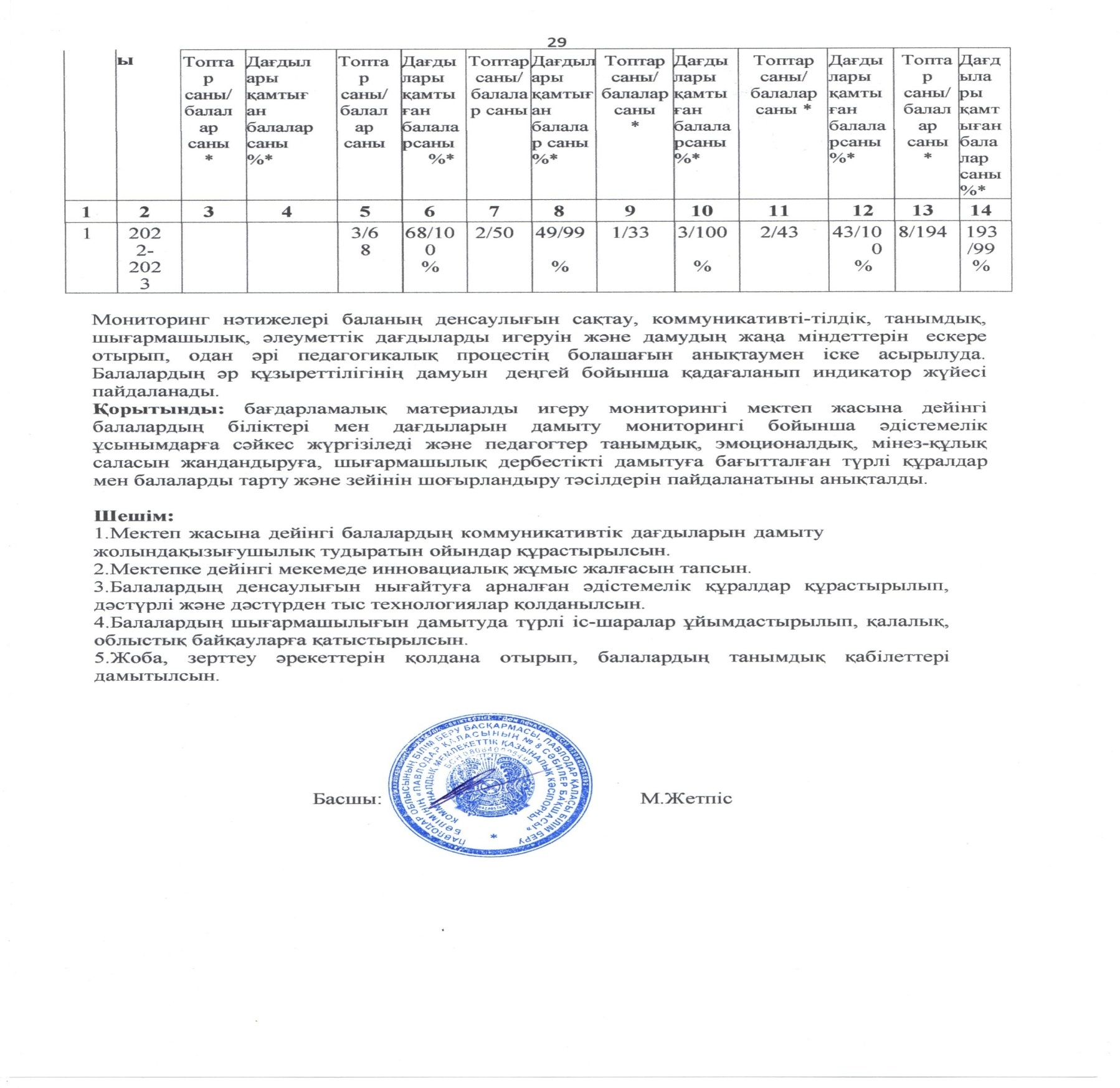 1-БӨЛІМІ Жалпы мектепке ұйым туралы мәліметПавлодар облысының бiлiм беру басқармасы, Павлодар қаласы бiлiм беру бөлiмiнiң«Павлодар қаласының №8 сәбилер бақшасы» коммуналдық мемлекеттiк қазыналық  кәсiпорны туралы ақпараттық анықтамаЖалпы мектепке дейінгі ұйым туралы мәлімет2-БӨЛІМІ Мектепке дейінгі ұйымның кадрлық құрамыПедагогтердің сапалық құрамыПедагогтердің жас құрамыПедагогтердің жұмыс өтілі туралы мәліметПедагогтердің біліктілік деңгейіПедагогтердің біліктілігін арттыру туралы3-БӨЛІМІ Мектепке дейінгі ұйымның балалар контингентіҰйымдағы балалар контингентіТәрбиеленушілердің ұлттық және жыныс құрамы бойынша мәліметБалалардың денсаулығы туралы мәліметтерТәрбиеленушілердің жетістіктері4-БӨЛІМІ	Әдістемелік жұмыс1. ҚР Мемлекеттік жалпыға міндетті білім беру стандартын қолдану барысы 2.Педагогтердің әзірлеген бағдарламалары мен әдістемелік құралдары 3.Рухани жаңғыру бағдарламасын іске асыру4.Педагогикалық ұжым өз тәжірибесінде келесі инновациялық технологияларды қолдануы5-БӨЛІМІ Оқу-тәрбие жұмысыМДҰ жұмыс бағытыПедагогико-психологиялық коррекциялық жұмыстың нәтижесі 3.Жас педагог мектебі4.Педагогтердің халықаралық, республикалық, облыстық, қалалық сайыстарға қатысуы 5.Педагогтердің құрмет атақтары, ведомстволық және үкіметтік марапаттары6. БАҚ жарияланымдары6-БӨЛІМІ Оқу-материалдық активтерОқыту-материалдық активтерМатериалдық-техникалық жабдықтармен қамтамассыз етуАқпараттық ресурстар және кітапхана қоры 4.Заттық-дамытушылық ортаны жабдықтау7-БӨЛІМІ Білім алушылардың білім сапасын бағалау8-БӨЛІМІ Қосымшалар. Құрылтай құжаттарының көшірмелеріЖылдарЖылдар2022– 2023Барлық педагогтарБарлық педагогтар22 3 санатты Басшы1 3 санатты %5%ЖоғарысанатПедагогтар2Жоғарысанат%9%Бірінші санатПедагогтар5Бірінші санат%23%Екінші санатПедагогтар2Екінші санат%9%СанатсызПедагогтар7Санатсыз%32%Педагог-зерттеушіПедагогтар0Педагог-зерттеуші%-Педагог- сарапшыПедагогтар4Педагог- сарапшы%18%Педагог- модераторПедагогтар1Педагог- модератор%4%ПедагогПедагогтар0Педагог%-Педагогтар2022 – 2023Барлық педагогтар2220 жастан 30 жасқа дейін6/27%31 жастан 40 жасқа дейін6/27%41 жастан 50 жасқа дейін6/27%51 жастан 60 жасқа дейін4/18%61 жастан 63 жасқа дейін-Жылдар2022 - 2023Барлығы221 жылға дейін2/9%3 жылға дейін1/5%5 жылға дейін2/9%10 жылға дейін5/23%20 жылға дейін8/36%20 жылдан көп4/18%ЖылдарЖылдар2022-2023Барлық педагогтарБарлық педагогтар22жоғары білімдіПедагогтар14жоғары білімді%    64%оның ішінде мектепке дейінгі жоғары білімі барПедагогтар2оның ішінде мектепке дейінгі жоғары білімі бар%9%арнайы орта білімдіПедагогтар10арнайы орта білімді%45%оның ішінде мектепке дейінгі арнайы орта білімібарПедагогтар5оның ішінде мектепке дейінгі арнайы орта білімібар%23%сырттай оқитындарПедагогтар1сырттай оқитындар%5%ЖылдарБарлықпедагогтарБіліктілікті арттырукурсын өткенБіліктілігін арттыру курсынөткен % көрсеткіші2022-202322523%Жас құрамы2022-2023Топтар саны8Ерте жас1/20Кіші топ2/50Ортаңғы2/50Ересек1/33Мектепалды топ2/43Барлық балалар196Барлық бала саны2022-2023орыс4татар0украин0қазақ192Барлық бала саны2022-2023Ұлдар81/54%Қыздар115/46%Аурулардың атауы2022-2023ЖРВ,ЖРА226Бронхит1Бронх деміпесі-Пневмония1Ангина-Желшешек3Басқа арулар84Жарақаттар-Барлығы315Көрсеткіш2022-2023Бала орны194Қатысу жоспары            29317Нақты келгенкүндер16565Босатқан күндер12752Балалардың орташа                       жылдық саны190Атауы2022-2023І топ157ІІ топ32ІІІ топ1IVтоп-Барлығы190Конкурс атауы2022 – 2023  Қалалық  конкурстар  Қалалық  конкурстар«30 жылдыққа-30 ойын» фестивалінің қалалық кезеңі,диплом-«Шымырлық пен шеберлік»  байқауыныңқалалық кезеңі, диплом1«Мен зерттеушімін» байқауының  қалалық кезеңі, диплом-«Бүлдіршін» мектепке дейінгі балаларшығармашылық фестиваль – байқауының қалалық кезеңі,диплом1«Бүлдіршін» мектепке дейінгі балаларшығармашылық фестиваль – байқауының қалалық кезеңі,сертификат10Павлодар қаласының білім беру бөлімінің ұйымдастыруымен «Көңілді жарыстар» қалалықбайқауының іріктеу кезеңі8«Павлодар дарыны» бос уақытты қамту және балалалардың дарындылығын дамыту орталығының ұйымдастыруымен «Жауқазын»облыстық олимпиадасынын қалалық кезеңі,диплом1«Павлодар дарыны» бос уақытты қамту және балалалардың дарындылығын дамыту орталығының ұйымдастыруымен «Жауқазын»облыстық олимпиадасынын қалалық кезеңі,сертификат1Павлодар қаласының білім беру бөлімініңұйымдастыруымен «Менің отбасым»  2Павлодар қаласының білім беру бөлімінің және №8 сәбилер бақшасының ұйымдастыруымен «Бүгінгі ұрпақ, ертеңгі болашақ » атты байқау, мадақтама  2«Менің гүлім» экологиялық акциясы, мадақтама1«Менің гүлім» экологиялық акциясы, сертификат1Барлығы27Облыстық конкурстарОблыстық конкурстар«Бүлдіршін» мектепке дейінгі балаларшығармашылық фестиваль – байқауының қалалық кезеңі, диплом1«30 жылдыққа-30 ойын» фестивалінің облыстық кезеңі,диплом            -«Шымырлық пен шеберлік»  байқауыныңқалалық кезеңі, диплом            -Павлодар қаласы білім беру бөлімі «Балалар көркемсурет мектебі – ЮНЕСКО клубы» КМҚК ұйымдастырумыен «Мен әлемдібейнелеймін», диплом1Павлодар қаласы білім беру бөлімі «Балалар көркемсурет мектебі – ЮНЕСКО клубы» КМҚК ұйымдастырумыен «Мен әлемдібейнелеймін», сертификат9«Павлодар дарыны» бос уақытты қамту және балалалардың дарындылығын дамыту орталығының ұйымдастыруымен «Жауқазын»облыстық олимпиадасынын қалалық кезеңі,сертификат1«Babyskills-2023» облыстық кәсіби шеберлік байқауда «Мектепке дейінгі тәрбие», диплом1Барлығы9Жалпы №Жас кезеңдеріЖүктемеВариативтік компонент1Ортаңғы топтары1 сағатСиқырлы қағаз - 12Ересек тобы2 сағатСиқырлы қағаз - 23Мектепалды топтары3 сағатСиқырлы қағаз - 2Өлкетану - 1Авторлық бағдарламалар мен әдістемелік құралдарАвторлары2022 – 2023 оқу жылы2022 – 2023 оқу жылыМектеп жасына дейінгі балалардың заманауи дидактикалық ойындар арқылы креативті ойлау қабілетін арттыруРецензеттер:Қорқыт ата атындағы Қызылорда мемлекеттік университетінің оқытушысы,PhD докторы, Гуманитарлық-педагогикалық институт директорының орынбасары:  Д.К.Омаров Б. Ахметов атындағы Павлодар педагогикалық колледжінің «Мектепке дейінгі тәрбие және оқыту» бөлімінің арнайы пәндер оқытушысы  Е.Т БолатбаеваПавлодар педагогикалық университетінің педагогика жоғары мектебі педагогика ғылымдарының кандидаты М.Ш.КунанбаеваМуканова Ш.ТМонтессори әдісі арқылы балалардың танымдық қабілетін дамытуРецензеттер:«Мектепке дейінгі тәрбие және оқыту» Б. Ахметов атындағы Павлодар педагогикалық колледжінің бөлімінің арнайы пәндер оқытушысы  Е.Т Болатбаева Әлкей Марғұлан атындағы ППУ аға оқытушысы:А.АхмульдиноваШайтиева А СЕртегі терапиясы арқылы балалардың әртістік қабілетін дамытуРецензеттер:Б. Ахметов атындағы Павлодар педагогикалық колледжінің «Мектепке дейінгі тәрбие және оқыту» бөлімінің арнайы пәндер оқытушысы  Е.Т БолатбаеваӘлкей Марғұлан атындағы ППУ аға оқытушысы:А.АхмульдиноваКабдуллина А МАсық ойынын жаңа заман талаптарына сай ойната отырып, қызығушылықтарын арттыруРецензеттер: Педагогика және пәндік әдістемелер кафедрасының аға оқытушысы: С.Д.НургалиеваКабей ЖДидактикалық ойындар арқылы ұлттық тәрбие беру жолдарыРецензеттер:Б. Ахметов атындағы Павлодар педагогикалық колледжінің «Мектепке дейінгі тәрбие және оқыту» бөлімінің арнайы пәндер оқытушысы  Е.Т БолатбаеваБілім беруді дамытудың инновациялық орталығы басшысы: Л.С.СерикбаеваБілім беруді дамытудың инновациялық орталығы басшысының орынбасары А.А ҚожахметоваКабей Ж№Жас топтарыҚолданылған инновациялық технологиялар1Кіші топтарДенсаулық сақтау технологиясы АКТ технологиясы М.Монтессори элементтері Ойын технологиясыЕртегі терапия ТРИЗ технологиясыАсық технологиясы2Ортаңғы топтарАКТ технологиясыДенсаулық сақтау технологиясы Ертегі терапияМ.Монтессори элементтері Ойын технологиясыАсық технологиясы3Ересек топтарЛуллия шеңберлері АКТ технологиясы Мнемотехнология«Кюйзенер» таяқшалары Денсаулық сақтау технологиялары Жобалық әрекеттерМодульдік оқыту технологиясы Ойын технологиясыАсық технологиясы4Мектепалды топтарАКТ технологиясы Кюйзенер таяқшалары Воскобович тақтайшалары Зерттеу технологиясыМодульдік оқыту технологиясы Денсаулық сақтау технологиясы Жобалық әрекеттерОйын технологиясыЛуллия шеңберлері Асық технологиясыЖылдар2022-2023Жас мамандар2ҚалалықҚалалықҚалалықҚалалық№Конкурс атауыҚатысушыларсаныЖүлделі орындар1Павлодар қаласының білім бері бөлімініңұйымдастыруымен «Бүгінгі ұрпақ, ертеңгі болашақ» атты байқауы1Диплом ІІ орын - 12Павлодар қаласының білім бері бөлімінің ұйымдастыруымен «Инновациялық педагогикалық тәжірибе-2023»  сайыс1Сертификат - 13Павлодар қаласының білім бері бөлімінің ұйымдастыруымен «Үздік дене шынықтыру нұсқаушысы – 2023» сайысы1Диплом  «Шабыт» номинациясы4Павлодар қаласының білім бері бөлімінің ұйымдастыруымен «Шымырлық пен шеберлік» сайысы1Алғыс хат - 15Павлодар қаласының білім бері бөлімінің ұйымдастыруымен «Ойнайық та ойланайық» сайысы2Диплом ІІ орын – 1ІІІ орын-16«Балаларға базарлық»1Диплом ІІ орын – 17Павлодар қаласының білім бері бөлімінің ұйымдастыруымен және №8 сәбилер бақшасы «Сарбаздар-ел қорғаны» сайысы6Диплом гран-при – 1Барлығы 138ОблыстықОблыстықОблыстықОблыстық№Конкурс атауыҚатысушыларсаныЖүлделі орындар1«Бүлдіршін – 2023» балаларшығармашылығы фестивалі1Диплом ІІ орын - 12 «Педагогикалық шеберлік» конкурс3Диплом ІІІ орын -1 Сертификат - 23«Педагогикалық идеялар понарамасы» конкурс4Сертификат - 44«Өрлеу» БАҰО өз тәжірибелерімен бөліскені үшін10Куәлік-105«Babyskills-2023» облыстық кәсіби шеберлік байқау 1Сертификат - 16«Мектепке дейінгі ұйымда интерактивті құмсалғышпен жұмыс формалары» семинар1Сертификат - 17«Кроссеанс»-бастауыш сынып пен мектепке дейінгі білім беру мекемелерінің сабақтастығының технологиясы - семинар1Сертификат - 1Барлығы 2121РеспубликалықРеспубликалықРеспубликалықРеспубликалық1MANGILIK EL ұйымдастыруымен «Мейірімді тәрбиеші-2023»республикалық эсселер жинағы4Сертификат -42Uchitelya.kz  білім беру интернет порталы ұйымдастыруымен ІV Республикалық «ХХІ ғасыр ұстазы» олимпиадасы1Диплом ІІ орын-13  «SAMURYQ» республикалық орталығының ұйымдастыруымен  «Жыл педагогі 2023»1Диплом ІІІ орын-1Барлығы 66Жалпы 4035МарапаттарСаны2022 – 2023 оқу жылыСаныПавлодар облысының білім беру басқармасы атынан, Павлодароблысының білім беру жүйесін дамытуға қосқан жеке үлесі үшінҚұрмет грамота - 1«Мектептің үздік әдістемелік қызметі» номинациясы бойынша Павлодар қаласы әкіміДиплом-1Павлодар қаласының білім беру бөлімі атынан, Жемісті еңбегіңіз, жоғары кәсіптілігіңіз, кәсіби қызметіңізді абыроймен атқарғаныңызүшінАлғыс хат - 3№Т.А.Ә.МерзіміБасылым1М.Е.СырымбаеваЖ.К.Идрисова2023 (қаңтар)«Жарқын болашақ» республикалық ғылыми – танымдық журналы2Ж.Кабей2023 (ақпан)«Білім академиясы» республикалық ғылыми – танымдық журналы3М.Д.Бейсембаева2023 (ақпан)«Жарқын болашақ» республикалық ғылыми – танымдық журналы4Г.Б.Абдығомар2023 (ақпан)«Білім айнасы» республикалық –педагогикалық журналы5Г.У.Ахжанова 2023 (наурыз)«Жарқын болашақ» республикалық ғылыми – танымдық журналы6А.М.КабдуллинаА.С.Шайтиева 2023 (наурыз)«Жарқын болашақ» республикалық ғылыми – танымдық журналыКөрсеткіштер2022 - 2023Балалар саны196Бір балаға топтық бөлменің ауданы2,2Бір балаға арналған жатын бөлменің ауданы2,2Бір балаға қабылдау бөлмесінің ауданы0,99Кабинет атауы2018-20192019-20202020-20212021-2022Дене шынықтыру залы59,7 кв.м59,7 кв.м59,7 кв.м59,7 кв.мМузыкалық зал89,9 кв.м89,9 кв.м89,9 кв.м89,9 кв.мОрыс тілі10,8 кв.м10,8 кв.м10,8 кв.м10,8 кв.мЛогопед кабинеті7,2 кв.м7,2 кв.м7,2 кв.м7,2 кв.м Психолог кабинеті10,9 кв.м10,9 кв.м13,0 кв.м13,0 кв.мӘдіскер кабинеті42,9 кв.м42,9 кв.м28,6 кв.м28,6 кв.мЖаңа инновациялық кабинеті42,9 кв.м42,9 кв.мМедициналық блок (медбике кабинеті/оқшалау бөлмесі/ физио кабинеті/оқшалау алды/ санитарлық бөлме18,5/11,1/10,918,5/11,1/10,918,5/11,1/10,918,5/11,1/10,9Ас бөлмесі54,754,754,754,7Кір жуу бөлмесі43,543,543,543,5АтауларыДаналар саныОқу-әдістемелік әдебиет122Медиотека35Оқу ойын құралдары62Балаларға арналған көркем әдебиет223Қазақстан Республикасының баспа басылымдары: «Мектепке дейінгі білім беру және тәрбиелеу», «Мектепке дейінгі ұйым басшысының анықтамалығы», «Білім беру мекемесінің басшысының аңықтамасы» «Білім беру мекемесі», «Бала мен Балабақша»,«Өзін-өзі тану», «Отбасы мен Балабақша»,«Қызықты психология», «Әдіскер мұғалімі»«Музыка аңықтамасы», «Мектепке дейінгі тәрбие мен оқыту»,«Білім технологиясы», «Медбике және тамақ ұйымдастыру журналы»«Балбұлақ», «Айгөлек», «Балақан», «Балалар әлемі», «Мөлдірбұлақ», «Балдырған», «Ақиқат», «Найзатас», әдеби-көркем журналы, ҚР газеттері.252№ р/сОқу жыл дарыМектепке дейінгі жасМектепке дейінгі жасМектепке дейінгі жасМектепке дейінгі жасМектепке дейінгі жасМектепке дейінгі жасМектепалды топтарМектепалды топтарМектепалды топтарМектепалды топтарМектепалды топтарМектепалды топтар№ р/сОқу жыл дарыЕрте жас тобы (1 жастанбастап)Ерте жас тобы (1 жастанбастап)Кіші топ (2 жастан бастап)Кіші топ (2 жастан бастап)Ортаңғы жас (3 жастанбастап)Ортаңғы жас (3 жастанбастап)Ересек жас (4 жастан бастап)Ересек жас (4 жастан бастап)Мектепалды даярлық (5 жастан бастап)Мектепалды даярлық (5 жастан бастап)Барлығы % қамтылғанБарлығы % қамтылған№ р/сОқу жыл дарыТопта р саны/ балал ар саны*Дағдыл ары қамтығ ан балалар саны%*Топтар саны/ балалар саныДағдыла рықамтыға н балалар саны%*Топтар саны/ балала р саныДағдыл ары қамтығ ан балала р саны%*Топтар саны/ балала р саны*Дағдыла рықамтыға н балалар саны%*Топтар саны/ балалар саны *Дағдыла рықамтыға н балалар саны%*Топтар саны/ балалар саны *Дағдыла рықамтыға н балалар саны%*123456789101112131412022-3/6868/1002/5049/991/333/1002/4343/1008/194193/992023%%%%%